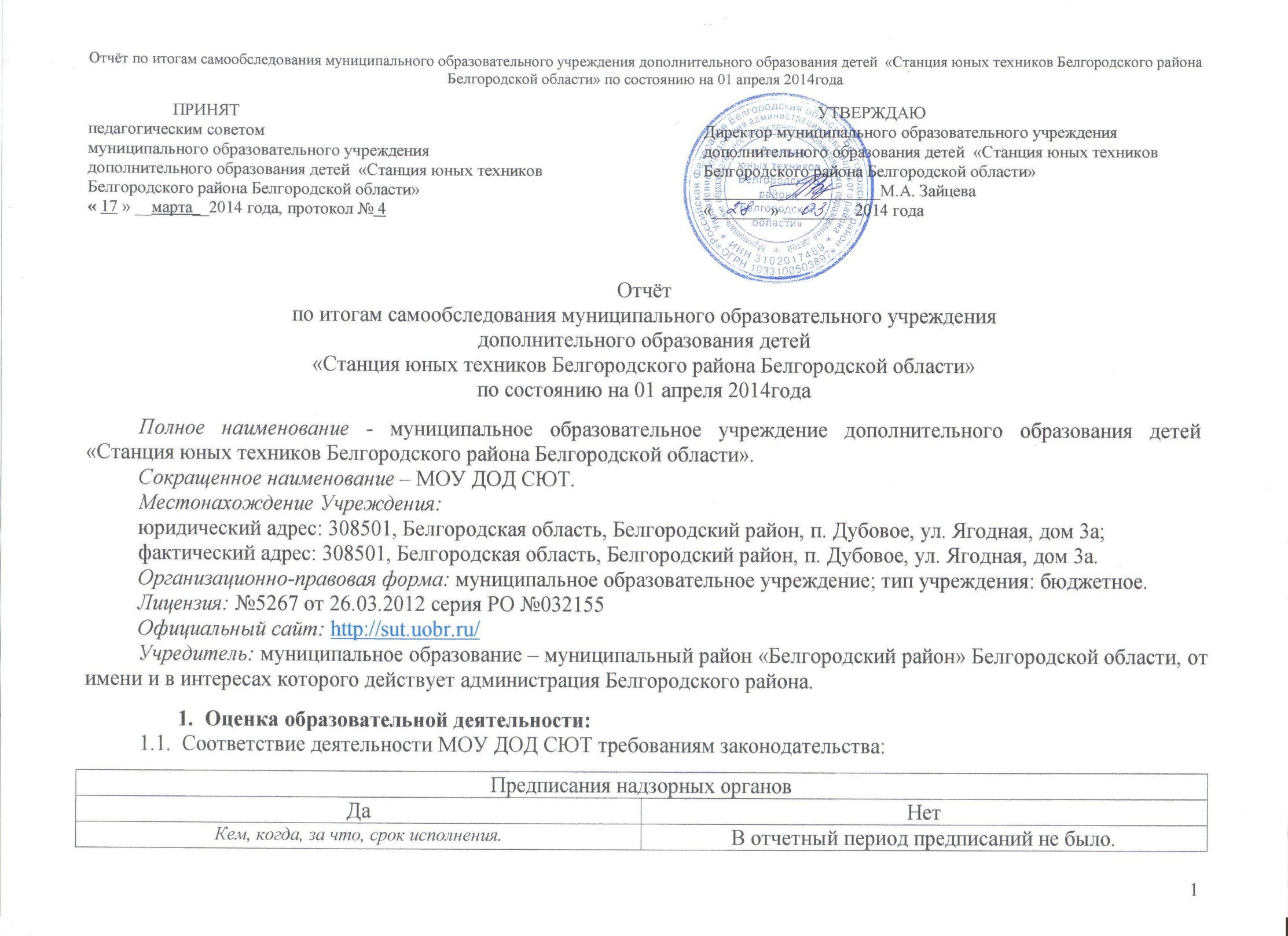 1.2. Выполнение муниципального задания на оказание образовательной услуги:1.2.1. Данные о контингенте и сохранности обучающихся, формах обучения: 1.2.2. Выполнение дополнительных общеобразовательных (общеразвивающие) программ:1.2.3. Территориальный охват - адреса мест осуществления образовательной деятельности2. Оценка системы управления:2.1. Характеристика административного персонала:2.2. Функционирование системы государственно-общественного управления:2.3. Выполнение внутреннего контроля.2.4. Обеспечение условий профессионального роста педагогического персонала через курсы повышения квалификации:2.5. Изучение запросов потребителей и стремление к их удовлетворению.Проводиться ежегодный мониторинг социального заказа на образовательные услуги муниципального образовательного учреждения дополнительного образования детей «Станция юных техников Белгородского района Белгородской области». По результатам проведенного обследования открыты детские творческие объединения технической направленности в МОУ «Разуменская СОШ №1»; МОУ «Тавровская СОШ им. А.Г. Ачкасова»; МОУ «Петровская ООШ».2.6. Проектирование и разработка новых видов услуг (программ и др.) для повышения удовлетворенности потребителей.На основе ежегодного анкетирования «Уровень удовлетворенностью образовательными услугами учреждения (на уровне родителей (законных представителей)» разработаны, рассмотрены и утверждены новые образовательные программы в рамках лицензированных направленностей: «Стильная штучка» автор Зайцева М.А.; «Волшебный карандашик» автор Дзерович П.М.; «Ракетомоделирование» автор Плакуненко А.В.2.7. Установление и развитие социального партнерства:2.8. Участие работников МОУ ДОД СЮТ в различных конференциях, семинарах и т.п. (за последние два года):2.9. Открытость информации о деятельности учреждения (наличие сайта и его соответствие нормативу; публикации в средствах массовой информации и т.п.).http://sut.uobr.ru/  - официальный сайт учреждения прошел в феврале 2014 года проверку ОГБУ «Белгородский региональный центр оценки качества образования», в ходе которой были выявлены и устранены следующие замечания:- отсутствие информации о структуре ОУ; 					- копии ПФХД 2014;- об уровнях образования, о нормативном сроке и формах обучения, копии рабочих программ.- копия календарного учебного графика. 2.10. Результативность деятельности учреждения (рейтинг, наличие грамот, дипломов и благодарностей от органов власти, местного самоуправления, общественных организаций, социальных партнеров и т.д.).По результатам 2012-2013 учебного года учреждение завоевало 2 место в областном рейтинге среди учреждений дополнительного образования технической направленности.3. Оценка организации учебного процесса, содержания и качества подготовки обучающихся:3.1. Учебный план: 3.2. Дополнительные общеобразовательные (общеразвивающие) программы, реализуемые в МОУ ДОД СЮТ в текущем году:3.3. Рабочие программы учебных курсов, предметов, дисциплин (модулей):3.4. Расписание учебных занятий:3.5. Качество подготовки обучающихся и выпускников: 4. Оценка качества кадров:4.1. Сведения о педагогических работниках (включая руководящих и др. работников, ведущих педагогическую деятельность)4.2. Участие в профессиональных педагогических конкурсах: 5. Оценка учебно-методического и информационного обеспечения:5.1. Организация деятельности методической службы МОУ ДОД СЮТ:5.2. Проведение мероприятий муниципального и регионального уровня для руководящих и  педагогических работников:5.3. Повышение профессионального уровня внутри учреждения:5.3.1. Подпрограмма «Мастерская перемен»:5.3.2. Деятельность ресурсно-методического центра:5.4. Информационное обеспечение:6. Оценка материально-технической базы:7. Оценка функционирования внутренней системы оценки качества образования:8. Показатели деятельности учреждения9. Общие выводы: 9.1. Основные направления деятельности учреждения, по которым за последние 3 – 5 лет обеспечена позитивная динамика («точки роста»): 9.2. Проблемные поля в деятельности учреждения («зоны риска»): 	Проблема первая. Отсутствие механизма взаимодействия образовательных учреждений с УДОД в части внеурочной деятельности на муниципальном и региональном уровне.	Проблема вторая. Отсутствие финансирования материально-технического обеспечения образовательных программ.	Проблема третья. Острая нехватка кадров спортивно-технического моделирования.	Проблема четвертая. Старение кадров. Отсутствие притока молодых специалистов.	Проблема пятая. Не отрегулирован механизм получения информации о выполнении определенных действий педагогическими работниками и её исполнения.9.3. Намерения по совершенствованию образовательной деятельности.	Создание отлаженного механизма получения информации о выполнении определенных действий педагогическими работниками и планомерный контроль её исполнения позволит улучшить образовательную деятельность Станции юных техников. Одним из главных векторов этой работы – это проведение плановых и систематических совещаний при директоре, который будет включен разделом «Совещание при директоре» в программу деятельности учреждения на 2014-2015 учебный год. ПоказательПоказательКоличество на 01.09Количество на 01.04ДинамикаПричиныВсего группВсего групп6980Увеличение на 11Всего обучающихся:Всего обучающихся:9941165Увеличение на 171выполнение социального заказав том числе по направлениям:в том числе по направлениям:научно – техническоенаучно – техническое794950Увеличение на 156выполнение социального заказахудожественно-эстетическоехудожественно-эстетическое200215Увеличение на 15выполнение социального заказав том числе по ступеням:в том числе по ступеням:ДОУДОУ015Увеличение на 15выполнение социального заказа1-4 классы1-4 классы548578Увеличение на 30выполнение социального заказа5-9 классы5-9 классы430541Увеличение на 111выполнение социального заказа10-11 классы10-11 классы1631Увеличение на 15выполнение социального заказав том числе по годам обучения:в том числе по годам обучения:1 г.о.1 г.о.589760171выполнение социального заказа2 г.о.2 г.о.341341нет3 г.о.3 г.о.6464нетобучающиеся, получающие образование по формамочное8741045Увеличение на 171выполнение социального заказаобучающиеся, получающие образование по формамзаочное 120120нетобучающиеся детских домовобучающиеся детских домов000дети с ограниченными возможностями здоровьядети с ограниченными возможностями здоровья000дети – сироты и дети, оставшиеся без попечения родителейдети – сироты и дети, оставшиеся без попечения родителей000КоличествоОхват обучающихся% выполненияДополнительные общеобразовательные (общеразвивающие) программы251165100%ИОМ519100%Наименование ОУ, на базе которого осуществляется образовательный процесс (в соответствии с Уставом)Наименование объединенияОбразовательная программаПДОСрок договораМОУ «Бессоновская СОШ» 308581 Белгородская область, Белгородский район, с. Бессоновка, ул. Партизанская д.4 а «Компьютер - друг человека»«Юный фотографПользователь ПК Курс для начинающих фотографовТимофеева  О.М.01.09.12-31.08.17МОУ «Беловская СОШ им. С.М. Остащенко»308517 Белгородская область, Белгородский район,  с. Беловское, ул. Центральная д.33а«Цифровое фото, краеведение и английский»«Столяр-конструктор»Позитив Столяр-конструкторБалдина Л.С.Стадник В.К.01.09.12-31.08.17 МОУ «Весёлолопанская СОШ» 308580  Белгородская область, Белгородский район, с. Веселая Лопань,  ул. Гагарина д.7 а«Парус»«Город мастеров» «Компьютерщики»«Объектив»ПарусГород МастеровПользователь ПК Курс для начинающих фотографовИванцов С.М. Тесленко С.Б. Шатило Д.А. Шумова С.Ю.01.09.12-31.08.17МОУ «Дубовская СОШ с УИОП» 308501 Белгородская область, Белгородский район,п. Дубовое, ул. Ягодная д.3 а«Пилот»«Веселый карандашик»«Взгляд»«Зернышки»«БумагопластикаПилот Веселый карандашикВзгляд Зернышки Волшебная бумагаПлакуненко В.В. Дзерович П.М. Барышенская Е.Н.Дзерович М.А.Михайлова М.С.01.09.12-31.05.17МОУ «Журавлевская СОШ» 308594 Белгородская область, Белгородский район,с. Журавлевка, ул. Ленина д.6«Мастерок»«Икар»«Тайфун»МастерокИкар ТайфунСтепанов В.А.01.09.12-31.08.17МДОУ «Детский сад комбинированного вида №8 п. Дубовое»; 308584 Белгородская область, Белгородский район, п. Дубовое, ул. Ягодная д.7«Вытворяшки»«Вытворяшки»Семернина Т.Д.01.09.12-31.08.17МОУ «Майская гимназия» 308503 Белгородская область, Белгородский район,п. Майский, ул. Кирова д. 16 а«Умелые руки»Умелые рукиХарченко Л.И.01.09.12-31.08.17МОУ «Октябрьская СОШ им. Ю.А. Чумака» 308590 Белгородская область, Белгородский район,п. Октябрьский, ул. Чкалова д. 30«Построй дом»«Технорята»«Самоделки»Построй дом ТехнорятаСамоделкиМаслова С.Н. Иньшина О.А.01.09.12-31.08.17МОУ «Разуменская СОШ №1» 308510 Белгородская область, Белгородский район,п. Разумное, ул. Бельгина д.14«Волшебная бумага»«Город мастеров» «Художественная обработка древесины»Волшебная бумагаГород МастеровХудожественная обработка древесиныГламазда О.М. Кукина Р.Х. Алексеенко Ю.Н.01.09.12-31.08.17МОУ «Разуменская СОШ №2» 308510 Белгородская область,Белгородский район,п. Разумное, ул. Филиппова д.2«Столяр-конструктор»Столяр-конструкторПопов Г. В.01.09.12-31.08.17МОУ «Северная  СОШ №2» 308519 Белгородская область, Белгородский район,п. Северный, ул. Олимпийская д. 12«Картингисты» «Автомоделист»«Юный фотограф»«Солнышки»Картингисты АвтомоделизмКурс для начинающих фотографовВытворяшкиБондарь В.И. Попова Н.Н.Кузьменко Н.А.01.09.12-31.08.17МОУ «Солохинская СОШ» 308583 Белгородская область, Белгородский район,с. Солохи, ул. Школьная д.1 а«Объектив»ПозитивКрикунова В. А.01.09.12-31.08.17МОУ «Стрелецкая СОШ  имени Героя Советского Союза         А.Е. Черникова» 308511 Белгородская область, Белгородский район,с. Стрелецкое, ул. Краснооктябрьская д.148«Город мастеров»«Умелые ручки»Город МастеровПользователь ПКБебешко С.А.Пуль М. А. Травникова И.Н.01.09.12-31.08.17 МОУ «Тавровская  СОШ  им. А.Г. Ачкасова» 308504 Белгородская область, Белгородский район,с. Таврово, ул. Садовая д. 41 а«Фотофокус»«Информатика»«Стильная штучка»Взгляд Пользователь ПКСтильная штучкаКлименко Г.П. Остриков И. М.Зайцева М.А.01.09.12-31.08.17 МОУ «Щетиновская СОШ» 308562 Белгородская область, Белгородский район,с. Щетиновка,  ул. Молодежная д.1«Умелые руки»Художественная обработка древесиныСыроватченко В.Н.01.09.12-31.08.17 МОУ «Яснозоренская СОШ» 308507Белгородская область, Белгородский район,с. Ясные Зори, ул. Школьная д.1«Юный мастер»«Страна Информатика»Город МастеровПользователь ПКЧеревко И. К. Семернина М.А.01.09.12-31.08.17МОУ «Петровская ООШ» 308596  Белгородская область, Белгородский район,с. Петровка, ул. Трудовая д.33«Фото»Курс для начинающих фотографовБахмутская Е.В.01.09.12-31.08.17МОУ «Мясоедовская ООШ» 308516 Белгородская область, Белгородский район,с. Мясоедово, ул. Трунова д.77«Компьютерщики»Пользователь ПКПчелкина С. А.01.09.12-31.08.17МОУ «Комсомольская СОШ» 308514 Белгородская область, Белгородский район,п. Комсомольский, ул. Гайдара д.1«Фантазеры»«Семейный альбом»ФантазерыСемейный альбомСоколова Н.М.Токарев Г.Н.01.09.12-31.08.17МОУ «Ближнеигуменская СОШ» 308515 Белгородская область, Белгородский район,с. Ближняя Игуменка, ул. Центральная д.10«Объектив»«Юный техник»«Мир бумаги»Курс для начинающих фотографовХудожественная обработка древесины Волшебная бумагаЧерепова Н. Г.Быкусов А.В.Денисова А.Б.01.09.12-31.08.17МОУ «Краснооктябрьская СОШ  им. А.Ф. Пономарева» 308591 Белгородская область, Белгородский район,с. Красный Октябрь,  ул. Школьная д.1«Юный информатик»Пользователь ПККизилова Н. В.01.09.12-31.08.17МОУ «Никольская СОШ»308591 Белгородская область, Белгородский район,с. Никольское,   ул. Школьная д.1«Икар»«Фото»ПилотВзглядМартиросян В.Г.Голощапова  О.Г.01.09.12-31.08.17ДолжностьФ.И.О.Образование, специальность по дипломуКв-ционнаякатегорияСтаж работы/пед.стажОтраслевые наградыдиректорЗайцеваМаринаАнатольевнавысшееКазахский государственный женский педагогический институтспециальность: педагогика и психология (дошкольная)высшая29л4м25л.6мПочетный работник общего образованиязаместитель директораДзеровичМаринаАлександровнавысшееБелгородский государственный университетспециальность: география с дополнительной специальностью биологиявысшая26л.9м20л.6мПочетный работник общего образованиязаместитель директораКузьменкоНатальяАлексеевнавысшееБелгородский государственный университетспециальность: биологиявысшая18л.5м18л5мруководитель структурного подразделенияСоколоваНатальяМихайловнавысшееИркутский государственный университетспециальность: филологияпервая28л.6м12л.10мруководитель структурного подразделенияТокаревГеннадийНиколаевичвысшееКиевский государственный институт культурыспециальность:культурно-просветительная работапервая27л.8м17л.НаименованиеНаличие локального актаПлановостьДинамика участия в решении актуальных задач функционирования и развития организацииОбщее собрание коллективаПринят 08.06.2012Не реже 1 раза в годВ 2013 году заседания не было.Общее собрание трудового коллективаПринят 20.04.2012Не реже 1 раза в год2013 год: 22.04.2013 – утвердили новую редакцию Положения об Управляющем совете.23.08.2013 – рассматривали вопрос о исполнении коллективного договора.2014 год: 24.01.2014 – рассматривали и утвердили изменения в Положении об оплате труда работников МОУ ДОД СЮТУправляющий советПринят 22.04.2013Не реже 1 раза в три месяцаЗаседания проходят регулярно:2013 год: 15.06.2013 – рассмотрели и утвердили стимулирующие выплаты работников учреждения.27.12.2013 – рассмотрели и утвердили стимулирующие выплаты работников учреждения.2014 год: 24.01.2014 – знакомились с изменениями в Положении об оплате труда работников МОУ ДОД СЮТ и об увеличении стимулирующей части фонда оплаты труда с 01.01.2014.02.04.2014 – рассматривали вопрос об определении алгоритма действий по завершению муниципального проекта «Создание интерактивного выставочного зала МОУ ДОД СЮТ». Утвердили стимулирующие выплаты уборщику служебных помещений Поповой Ю.А.Педагогический советПринят 02.11.2006Не реже 4 раза в годЗаседания проходят регулярно в соответствии с программой деятельности.17.04.2014 состоялось внеплановое заседание педагогического совета, на котором рассматривали отчёт по итогам самообследования учреждения.Вид контроляМетоды контроляП– персональный                 Т – тематическийФ – фронтальныйАдминистративный: АП – плановый             АВП – внеплановыйН – наблюдение                     ИД – изучение документацииКП – комбинированная проверкаПЗ -  посещение занятий      ПМ – посещение мероприятийНаправления контроляОбъект контроляЦель контроляВид МетодИтогВыполнениеСЕНТЯБРЬСЕНТЯБРЬСЕНТЯБРЬСЕНТЯБРЬСЕНТЯБРЬСЕНТЯБРЬНормативно-правовая деятельностьЛичные дела пдоПроверка оформления личных дел пдо.ТИДАдминистративное совещаниеПротокол №2 от 01.10.2013Нормативно-правовая деятельностьПапка педагога (на рабочем месте)Соблюдение единого требования ведения документации, сопровождающей образовательный процесс.ТИДСправка, приказПриказ № 86от 01.11.2013Образовательная деятельностьПромежуточная аттестация обуч-ся на начало уч.года.Выполнение образовательной программы. ТИДСправка, приказПриказ № 77от 14.10.2013 Методическая деятельностьВедение документации руководителями МОВыполнение методических рекомендаций по ведению документации МО.ПИДМетодический советПриказ №78от 15.10.2013ОКТЯБРЬ – НОЯБРЬОКТЯБРЬ – НОЯБРЬОКТЯБРЬ – НОЯБРЬОКТЯБРЬ – НОЯБРЬОКТЯБРЬ – НОЯБРЬОКТЯБРЬ – НОЯБРЬОбразовательная деятельностьУчебное занятие в объединение.Занятие с обуч-ся по ИОМ.Использование активных форм и методов обучения при организации и проведения учебного занятия и проведения занятия по ИОМ.ТПЗСправка, приказПриказ № 1от 09.01.2014Образовательная деятельностьВыполнения КЦП «Каникулы»1. Организация работы.2. Выполнение программ деятельности.ТПМИДСправка, приказПриказ № 1от 09.01.2014Нормативно-правовая деятельностьЛичные дела обучающихсяПроверка оформления личных дел обучающихся.ТИДАдминистративное совещаниеРабота выполнена, но вопрос не рассмотрели на совещании.Нормативно-правовая деятельностьАлфавитная книга обучающихсяСверка списочного состава обучающихся ТИДРабота выполнена, но вопрос не рассмотрели на совещании.Нормативно-правовая деятельностьПапка педагога (СЮТ)Сверка документов сопровождающий образовательный процесс ФИДАдминистративное совещаниеРабота выполнена, но вопрос не рассмотрели на совещании.Методическая работаАттестующийся педагогический работникАнализ деятельности аттестующегося пед. Работника по двум должностям «пдо», «руководитель структурного подразделения» АПКППредставление результатов проверки на МСПротокол МС №2 от 06.10,2013ДЕКАБРЬ – ЯНВАРЬДЕКАБРЬ – ЯНВАРЬДЕКАБРЬ – ЯНВАРЬДЕКАБРЬ – ЯНВАРЬДЕКАБРЬ – ЯНВАРЬДЕКАБРЬ – ЯНВАРЬОбразовательная деятельностьПромежуточная аттестация обуч-ся по итогам полугодия1. Определение уровня усвоения  образовательной программы обучающимися.ТИДСправка, приказПриказ №30от 28.03.2014Условия труда и материально-техническое обеспечениеТБПБОхрана труда1. Проверка состояния ТБ и ПБ в учреждении.2. Проверка выполнения коллективного договора по части ОТ (обеспечения сотрудников инвентарем и спецодеждой). АПИДАдминистративное совещаниеПротокол №4от 24.02.2014ФЕВРАЛЬ – МАРТФЕВРАЛЬ – МАРТФЕВРАЛЬ – МАРТФЕВРАЛЬ – МАРТФЕВРАЛЬ – МАРТФЕВРАЛЬ – МАРТОбразовательная деятельностьВыполнения КЦП «Каникулы».1. Организация работы.2. Формы и методы реализации КЦП «Каникулы»ТПМИДСправка, приказПриказ № 42от 17.04.2014Методическая работаРеализация программы муниципального эксперимента педагогами, участниками экспериментальной деятельности1. Проверка деятельности педагогов-экспериментаторов по реализации муниципального экспериментаАПКПСправка, приказНе производился из-за изменения нормативной базы.ЗапланированоПрошли обучениеПрошли обучение% выполненияПричины не выполненияЗапланированоОчноЗаочно% выполненияПричины не выполнения74057%Отсутствие предложения на необходимые программы курсовой переподготовки№Наименование организацииНаличие планаАнализ выполнения1.Центр довузовской подготовки БГТУ им. В.Г. ШуховаУтвержден 01.10.2013Публикации в СМИ (Белгородская районная общественно-политическая газета «Знамя», Областная общественно-политическая газета «Белгородские известия», газета МОУДОД «Станция юных техников Белгородского района Белгородской области» «Технорёнок», сайт Центра довузовской подготовки БГТУ им. Шухова) информации о совместной деятельности.Размещение и обновление информации о БГТУ им. В.Г. Шухова, Центре довузовской подготовки БГТУ им. В.Г. Шухова на постоянно действующем стенде Станции юных техников Белгородского района.Информирование педагогических работников Станции юных техников Белгородского района об образовательных возможностях Центра довузовской подготовки БГТУ им. В.Г. Шухова, посещение музея БГТУ им. В.Г. Шухова.План выполнен на 47%.2.МБУК «Белгородская галерея фотоискусства им. В.А. Собровина»Утвержден 01.10.2013Публикации в СМИ (Белгородская районная общественно-политическая газета «Знамя», газета МОУДОД «Станция юных техников Белгородского района Белгородской области» «Технорёнок», сайт) информации о совместной деятельности. Размещение на сайте Станции юных техников Белгородского района информации о подготовке, проведении и итогах совместных мероприятий, информации, не противоречащей действующему законодательствуПодготовка и участие в творческих конкурсах, проводимых галереей фотоискусства им. В.А. СобровинаПлан выполнен на 50%.3.Товароведно-коммерческого факультета Автономной некоммерческой организации высшего профессионального образования «Белгородский Университет кооперации, экономики и права»Утвержден01.10.2013Публикации в СМИ (Белгородская районная общественно-политическая газета «Знамя», Областная общественно-политическая газета «Белгородские известия», газета МОУДОД «Станция юных техников Белгородского района Белгородской области» «Технорёнок», сайт Автономной некоммерческой организации высшего профессионального образования «Белгородский Университет кооперации, экономики и права») информации о совместной деятельности План выполнен на 30%.Наименование мероприятия2012/2013учебный год2013/2014учебный годНа уровне районаАвгустовская педагогическая конференцияДзерович М.А., заместитель директораТокарев Г.Н., руководитель структурного подразделенияНа уровне районаРайонные Покровские педагогические чтенияМаслова С.Н., пдо;Дзерович М.А., заместитель директораИньшина О.А., пдо;Гламазда О.М., пдоНа уровне областиОбластная научно-практическая конференция «Технические виды спорта на современном этапе развития научно-технического творчества детей: перспективы, организационные формы работы, методическое сопровождение»Бондарь В.И., пдо;Плакуненко В.В.На уровне областиОбластной семинар «Информационно – технологическое обеспечение современного качества образования в УДОД»Гламазда О.М, пдо;Соколова Н.М., пдоНа уровне областиМежрайонная научно-практическая конференция «Развитие творческого потенциала учащихся в условиях сельской школы»Дзерович М.А., пдоНа уровне областиI Епархиальные Рождественские образовательные чтения «Преподобный Сергий. Русь: наследие, современность, будущее».Дзерович М.А., пдоНа региональном, федеральном, международном  уровняхРегиональная научно-практическая конференция «организация внеурочной деятельности обучающихся в условиях реализации новых образовательных стандартов»Дзерович М.А., пдоНа региональном, федеральном, международном  уровняхВсероссийская научно – практическая конференция «Инновации дополнительного туристко-краеведческого образования: теория и практика»Дзерович М.А., заместитель директораНа региональном, федеральном, международном  уровняхВторая региональная научно-практическая конференция «Инновационная образовательная деятельность: региональный аспект»Зайцева М.А., директор;Дзерович М.А., заместитель директораНа региональном, федеральном, международном  уровняхОбластной семинар «Формирование системы воспитания обучающихся на основе базовых национальных ценностей, духовности и нравственности, регионального патриотизма» для заместителей руководителей по учебно-воспитательной работе и методистов учреждений дополнительного образования детей.Зайцева М.А., директор;Дзерович М.А., заместитель директора;Гламазда О.М., пдо;Иньшина О.А., пдо;Токарев Г.Н., пдоНа региональном, федеральном, международном  уровняхIX Международный форум Задонские Свято-Тихоновские образовательные чтения  «Аз Есмь Путь и Истина и Жизнь (Ин.14,6) Православное паломничество и паломнический туризм: традиции и современность»Дзерович М.А., пдоНа региональном, федеральном, международном  уровняхВсероссийская заочная научно-практическая конференция «Основные направления использования здоровье сберегающих технологий в воспитательно – образовательном пространстве образовательного учреждения»Кузьменко Н.А., заместитель директораПоказательНетЧастичноДаСодержательное наполнение учебного плана соответствует требованиям нормативных документов.Да Соответствие учебного плана образовательной программе МОУ ДОД СЮТДаСоответствие учебного плана требований СанПиНа в частях:- максимальному объёму учебной нагрузки;- количеству обучающихся в объединении.Да Да № п/пНазвание программыТип программыВозраст детейФ.И.О.  педагогаСрок реализацииКол-во объединенийСоответствие записи в журнале учебному плану в части темы икол-ву часовСоответствие записи в журнале учебному плану в части темы икол-ву часовНаличие УМКНаличие УМК№ п/пНазвание программыТип программыВозраст детейФ.И.О.  педагогаСрок реализацииКол-во объединенийНетДа  НетДаНаучно – техническая направленностьНаучно – техническая направленностьНаучно – техническая направленностьНаучно – техническая направленностьНаучно – техническая направленностьНаучно – техническая направленностьНаучно – техническая направленностьПострой домавторскаяучрежденческий8-11 летМаслова С.Н.3 года2ДаДа Умелые рукимодифицированная8-12Харченко Л.И.2 года1ДаДа Фантазерымодифицированная7-11Соколова Н.М.2 года2Заочная формаЗаочная формаДа Город Мастеровмодифицированная7-11Черевко И.К.Пуль М.А.Бебешко С.А.Тесленко С.Б.Кукина Р.Х.3 года41115ДаДаДаДаДа ДаДаДаДаДаВеселый карандашикмодифицированная7-11Дзерович П.М.1 год3ДадаСтильная штучкамодифицированная7-11Зайцева М.А.1 год1Заочная формаЗаочная формаДа Лучикимодифицированная6-7 летСемернина Т.Д.2 года3ДаДа Самоделкиавторскаяучрежденческий7-11Иньшина О.А.3 года3ДаДа Технорятамодифицированная7-11Маслова С.Н.2 года1ДаДа Столяр-конструктормодифицированная10-15Попов Г.В.Стадник В.К.2 года2ДаДа Да Да Художественная обработка древесинымодифицированная10-15Сыроватченко В.А.Алексеенко Ю.А.Быкусов А.В.1 год111ДаДа Да ДаДа ДаМастерокмодифицированная10-15Степанов В.А.2 года1ДаДаПилотавторскаяучрежденческий10-15Плакуненко В.А.Мартиросян В.Г.3 года32Да Да ДаДа Картингистымодифицированная10-17Бондарь В.И.2 года1Да Да Автомоделизмавторская учрежденческий10-17Бондарь В.И.2 года2Да Да Парусмодифицированная11-15Иванцов С.М.1 год1Да Да Тайфунавторскаяучрежденческий11-17Степанов В.А.2 года1Да Да Икармодифицированная11-17Степанов В.А.2 года1Да Да Ракетомоделированиемодифицированная10-17Плакуненко А.В.3 года2Да Да Пользователь ПКавторскаяучрежденческий8-15Тимофеева О.М.Шатило Д.А.Кизилова Н.В.Остриков И.М.Семернина М.А.Травникова И.Н.Пчелкина С.А.3 года211131ДаДаДаДаДаДаДаДаДаДаДаДаДа Да Позитивавторскаяобластной13-15Крикунова В.А.Балдина Л.С.3 года11Да Да Да Да Взглядавторскаяобластной13-15Барышенская Е.Н.Клименко Г.П.Голощапова О.Г.3 года111ДаДаДаДаДаДа Курс для начинающих фотографовмодифицированная11-15Бахмутская Е.В.Шумова С.Ю.Черепова Н.Г.Тимофеева О.М.Попова Н.Н.1 год12111ДаДаДаДаДа ДаДаДаДаДаСемейный альбомавторскаяучрежденческий11-15Токарев Г.Н.3 года2Заочная формаЗаочная формаДа Художественная направленностьХудожественная направленностьХудожественная направленностьХудожественная направленностьХудожественная направленностьХудожественная направленностьХудожественная направленностьЗернышкиавторскаяучрежденческий6-14Дзерович М.А.3 года3Да Да Волшебная бумагаавторскаяучрежденческий7-11Гламазда О.М.Денисова А.Б.Михайлова М.С.3 года441ДаДаДаДаДаДаВытворяшкимодифицированная7-8Кузьменко Н.А.1 год2Заочная формаЗаочная формаДа Авторские – 11, экспериментальные – ____, модифицированные - 16, типовые_______Авторские – 11, экспериментальные – ____, модифицированные - 16, типовые_______Авторские – 11, экспериментальные – ____, модифицированные - 16, типовые_______Авторские – 11, экспериментальные – ____, модифицированные - 16, типовые_______Авторские – 11, экспериментальные – ____, модифицированные - 16, типовые_______Авторские – 11, экспериментальные – ____, модифицированные - 16, типовые_______Авторские – 11, экспериментальные – ____, модифицированные - 16, типовые_______Авторские – 11, экспериментальные – ____, модифицированные - 16, типовые_______Авторские – 11, экспериментальные – ____, модифицированные - 16, типовые_______Авторские – 11, экспериментальные – ____, модифицированные - 16, типовые_______Авторские – 11, экспериментальные – ____, модифицированные - 16, типовые_______ПоказательФактический показательНаличие рабочих программ100%Реализация рабочих программ в соответствии с учебными планами и графиком учебного процесса.100%Характеристика рабочих программ дополнительного образования детей по годам обучения:первого года обучения __36__; второго _16__;третьего __5__.Характеристика рабочих программ дополнительного образования детей по годам обучения:первого года обучения __36__; второго _16__;третьего __5__.ПоказательПоказательНетЧастичноДаПроцедура согласования и утверждения расписания учебных занятий в соответствии с нормативными документамиПроцедура согласования и утверждения расписания учебных занятий в соответствии с нормативными документамиДа Соответствие расписания занятий режиму работы ОУ, Уставу и требованиям СанПиН. Соответствие расписания занятий режиму работы ОУ, Уставу и требованиям СанПиН. Да Продолжительность перемен между учебными занятиями составляет не менее 10 минутПродолжительность перемен между учебными занятиями составляет не менее 10 минутДа Соответствие расписания занятий учебному плану в части:наименования направленностей Да Соответствие расписания занятий учебному плану в части:количества часов в расписании занятий и учебном планеДа Соответствие расписания занятий учебному плану в части:соблюдения предельно допустимой аудиторной учебной нагрузки и объема времени, отведенного учебным планом образовательного учреждения для реализации дополнительных общеобразовательных программ Да Соответствие расписания занятий учебному плану в части:реализации индивидуальных учебных плановДа  Результаты (динамика) институционального мониторинга качества образованияПобедители массовых мероприятий за 3 последних годаПобедители массовых мероприятий за 3 последних годаПобедители массовых мероприятий за 3 последних года Результаты (динамика) институционального мониторинга качества образования2010/20112011/20122012/2013на районном уровне1 мест - 242 мест - 303 мест – 261 мест - 342 мест - 203 мест - 201 мест - 272 мест - 223 мест - 26на областном уровне1 мест - 62 мест - 63 мест -11Грамота участника 31 мест - 32 мест - 83 мест - 71 мест - 42мест - 43 мест- 9на всероссийском уровне1 мест -162 мест - 143 мест - 10Лауреат премии-11 мест - 242 мест - 173 мест - 311 мест -  282 мест -  333 мест -  24на международном уровне--1 место -  1ПоказательПоказательКоличество%Укомплектованность штата педагогических работниковУкомплектованность штата педагогических работников4493ВакансииВакансии5,26 ставокОбразовательный ценз педагогических работников с высшим образованием3272,7Образовательный ценз педагогических работников со средним специальным образованием920,5Образовательный ценз педагогических работников с общим средним образованием36,8Педагогически работники, имеющие квалификационную категориювысшую1431,8Педагогически работники, имеющие квалификационную категориюпервую1125Педагогически работники, имеющие квалификационную категориювторую49,1Педагогически работники, имеющие квалификационную категориюб/категории1534,1Состав педагогического коллектива по стажу педагогической работы1-5 лет1022,8Состав педагогического коллектива по стажу педагогической работы5-10 лет613,6Состав педагогического коллектива по стажу педагогической работы10-20 лет1125Состав педагогического коллектива по стажу педагогической работысвыше 20 лет1738,6Педагогические работники, имеющие государственные и ведомственные награды, почетные званияПедагогические работники, имеющие государственные и ведомственные награды, почетные званияЗвание - 8Грамота - 3186,8Уч.год/уровеньФИОДолжностьНаименование конкурсаРезультат 2010/20112010/20112010/20112010/20112010/2011Районный уровеньКучерова Н.Н.пдоРайонный этап Всероссийского конкурса  методических разработок в помощь организаторам научно-технического и художественного творчества  обучающихся1местоРайонный уровеньИньшина О.А.пдоРайонный этап Всероссийского конкурса  методических разработок в помощь организаторам научно-технического и художественного творчества  обучающихся1местоРайонный уровеньАлымова Л.П.пдоРайонный этап Всероссийского конкурса  методических разработок в помощь организаторам научно-технического и художественного творчества  обучающихся2 местоРайонный уровеньДзерович М.А.пдоРайонный этап Всероссийского конкурса  методических разработок в помощь организаторам научно-технического и художественного творчества  обучающихся2 местоРайонный уровеньСоколова Н.М.пдоРайонный этап Всероссийского конкурса  методических разработок в помощь организаторам научно-технического и художественного творчества  обучающихся3 местоРайонный уровеньБалдина Л.С.пдоРайонный этап Всероссийского конкурса  методических разработок в помощь организаторам научно-технического и художественного творчества  обучающихся3 местоРайонный уровеньМихайлова Е.С.пдоРайонный этап областного открытого конкурса на лучшую разработку учебно-тематической экскурсии «По родному краю – с любовью» Пр.от 27.09.10 № 955 1 местоРайонный уровеньДзерович М.А.пдоРайонный этап областного открытого конкурса на лучшую разработку учебно-тематической экскурсии «По родному краю – с любовью» Пр.от 27.09.10 № 955 3 местоРайонный уровеньДзерович М.А.пдоРайонный этап областного открытого конкурса на лучшую разработку учебно-тематической экскурсии «По родному краю – с любовью» Пр. от 03.05.11 № 4321 местоИТОГО: 1 место – 4              2 место – 2                   3 место – 3           всего: 9ИТОГО: 1 место – 4              2 место – 2                   3 место – 3           всего: 9ИТОГО: 1 место – 4              2 место – 2                   3 место – 3           всего: 9ИТОГО: 1 место – 4              2 место – 2                   3 место – 3           всего: 9ИТОГО: 1 место – 4              2 место – 2                   3 место – 3           всего: 9Областной уровеньАлымова Л.П.пдоII областной открытый конкурс на лучшую разработку учебно-тематической экскурсии «По родному краю-с любовью», посвященного 65-летию Победы в ВОВ1местоОбластной уровеньДзерович М.А.пдоРегиональный этап Всероссийского конкурса в области образования на соискание премии «За нравственный подвиг учителя» на 2011 год1 местоОбластной уровеньАлымова Л.П.пдоРегиональный этап Всероссийского конкурса методических разработок в помощь организаторам научно-технического и художественного творчества обучающихся1 местоОбластной уровеньДзерович М.М.пдоРегиональный этап Всероссийского конкурса методических разработок в помощь организаторам научно-технического и художественного творчества обучающихся1 местоОбластной уровеньСоколова Н.М.пдоРегиональный этап Всероссийского конкурса методических разработок в помощь организаторам научно-технического и художественного творчества обучающихся3  местоИТОГО: 1 место – 4              2 место – 0                   3 место – 1           всего: 5ИТОГО: 1 место – 4              2 место – 0                   3 место – 1           всего: 5ИТОГО: 1 место – 4              2 место – 0                   3 место – 1           всего: 5ИТОГО: 1 место – 4              2 место – 0                   3 место – 1           всего: 5ИТОГО: 1 место – 4              2 место – 0                   3 место – 1           всего: 5Всероссийский уровеньКрикунова В.А.пдоIX Всероссийского конкурса авторских образовательных программ ДОД1местоВсероссийский уровеньТокарев Г.Н.пдоII Всероссийский конкурс цифровых образовательных ресурсов для школы«IT – эффект»3 местоВсероссийский уровеньБалдина Л.С.пдоII Всероссийский конкурс цифровых образовательных ресурсов для школы«IT – эффект»3 местоВсероссийский уровеньМихайлова Е.С.пдоI Всероссийский конкурс презентаций «Успешные люди» 1 местоВсероссийский уровеньТокарев Г.Т.пдоI Всероссийский конкурс презентаций «Успешные люди» 2 местоВсероссийский уровеньЗайцева М.А.директорI Всероссийский конкурс презентаций «Успешные люди» 3 местоВсероссийский уровеньМихайлова Е.С.пдоI Всероссийский конкурс творческих работ «Бренды в образовании»1 местоВсероссийский уровеньТокарев Г.Н.пдоI Всероссийский конкурс творческих работ «Бренды в образовании»2 местоВсероссийский уровеньМихайлова Е.С.пдоВсероссийский конкурс методических разработок в помощь организаторам научно-технического и художественного творчества  обучающихся 2 местоВсероссийский уровеньМихайлова Е.С.пдоII Всероссийский фотоконкурс  «Моё открытие мира»3 местоВсероссийский уровеньТокарев Г.Н.пдоI Всероссийский фотоконкурс «Школьные миры»1 местоВсероссийский уровеньМаслова С.Н.пдоВсероссийский конкурс в области педагогики, воспитательной работы с детьми школьного возраста и молодежью на соискание премии в номинации «Лучшая инновационная разработка года»2 местоВсероссийский уровеньБарышенская Е.Н.пдоIX Всероссийского конкурса авторских образовательных программ ДОД2 местоВсероссийский уровеньБарышенская Е.Н.пдоВсероссийский конкурс «Педагогические инновации»Медаль Януша КорчакаИТОГО: 1 место – 5              2 место – 5                   3 место – 4           всего: 14ИТОГО: 1 место – 5              2 место – 5                   3 место – 4           всего: 14ИТОГО: 1 место – 5              2 место – 5                   3 место – 4           всего: 14ИТОГО: 1 место – 5              2 место – 5                   3 место – 4           всего: 14ИТОГО: 1 место – 5              2 место – 5                   3 место – 4           всего: 142011/2012Маслова С.Н.пдоX районный  конкурс пдо «Сердце отдаю детям»1 местоРайонный уровеньМаслова С.Н.пдоРайонный этап Всероссийского конкурса методических разработок в помощь организаторам научно-технического и художественного творчества обучающихся 1 местоРайонный уровеньБондарь В.И.пдоРайонный этап Всероссийского конкурса методических разработок в помощь организаторам научно-технического и художественного творчества обучающихся 1 местоРайонный уровеньСемернина М.А.пдоРайонный этап Всероссийского конкурса методических разработок в помощь организаторам научно-технического и художественного творчества обучающихся 1 местоРайонный уровеньГламазда О.М.пдоРайонный этап Всероссийского конкурса методических разработок в помощь организаторам научно-технического и художественного творчества обучающихся 2 местоРайонный уровеньДенисова А,Б.пдоРайонный этап Всероссийского конкурса методических разработок в помощь организаторам научно-технического и художественного творчества обучающихся 3 местоРайонный уровеньИньшина О.А.пдоРайонный этап Всероссийского конкурса методических разработок в помощь организаторам научно-технического и художественного творчества обучающихся 3 местоРайонный уровеньТокарев Г.Н.пдоРайонный этап Всероссийского конкурса методических разработок в помощь организаторам научно-технического и художественного творчества обучающихся 3 местоРайонный уровеньКорсун Е.А.пдоРайонный этап Всероссийского конкурса методических разработок в помощь организаторам научно-технического и художественного творчества обучающихся 3 местоРайонный уровеньТимофеева О.М.пдоРайонный этап Всероссийского конкурса методических разработок в помощь организаторам научно-технического и художественного творчества обучающихся 3 местоРайонный уровеньКизилова Н.В.пдоРайонный этап Всероссийского конкурса методических разработок в помощь организаторам научно-технического и художественного творчества обучающихся 3 местоРайонный уровеньДзерович Марина АлександровнаЗам.директораIV Районный открытый конкурс на лучшую разработку учебно- тематической экскурсии «По родному краю с любовью», посвященном 200 летию Победы в Отечественной войне 1812 года»1 местоИТОГО: 1 место – 5              2 место – 1                   3 место – 6           всего: 12ИТОГО: 1 место – 5              2 место – 1                   3 место – 6           всего: 12ИТОГО: 1 место – 5              2 место – 1                   3 место – 6           всего: 12ИТОГО: 1 место – 5              2 место – 1                   3 место – 6           всего: 12ИТОГО: 1 место – 5              2 место – 1                   3 место – 6           всего: 12Областной уровеньДзерович М.А.пдоРегиональный конкурс среди духовно-просветительских центров области на лучший проект  «Взаимодействие образовательных учреждений с сельскими православными приходами по духовно-нравственному воспитанию обучающихся»2 местоОбластной уровеньГламазда О.М.пдоРегиональный этап Всероссийского конкурса методических разработок в помощь организаторам научно-технического и художественного творчества обучающихся1 местоОбластной уровеньБондарь В.И.пдоРегиональный этап Всероссийского конкурса методических разработок в помощь организаторам научно-технического и художественного творчества обучающихся1 местоОбластной уровеньДзерович М.А.Зам.директораРегиональный творческий конкурс методических разработок среди преподавателей гуманитарных предметов «Использование святоотеческого наследия в преподавании»3 местоОбластной уровеньДзерович М.А.пдоIII областной открытый конкурс на лучшую разработку учебно-тематической экскурсии «По родному краю-с любовью», посвященного 100-летию канонизации Святителя Иоасафа2 местоОбластной уровеньДзерович М.А.пдоX  областной конкурс авторских образовательных программ дополнительного образования детей1 местоОбластной уровеньМаслова С.Н.пдоX  областной конкурс авторских образовательных программ дополнительного образования детей2  местоОбластной уровеньИньшина О.А.пдоX  областной конкурс авторских образовательных программ дополнительного образования детей2  местоОбластной уровеньИванцов С.М.пдоX  областной конкурс авторских образовательных программ дополнительного образования детей3 местоОбластной уровеньПлакуненко В.В.пдоX  областной конкурс авторских образовательных программ дополнительного образования детей3 местоОбластной уровеньИньшина О.А.пдоРегиональный этап Всероссийского открытого творческого конкурса работников образовательных учреждений «Мое призвание»3 местоИТОГО: 1 место – 3              2 место – 4                   3 место – 4           всего: 11ИТОГО: 1 место – 3              2 место – 4                   3 место – 4           всего: 11ИТОГО: 1 место – 3              2 место – 4                   3 место – 4           всего: 11ИТОГО: 1 место – 3              2 место – 4                   3 место – 4           всего: 11ИТОГО: 1 место – 3              2 место – 4                   3 место – 4           всего: 11Всероссийский уровеньМаслова С.Н.пдоI Международный конкурс презентаций портфолео «Профессионалы в  системе образовании»3 местоВсероссийский уровеньКучерова Н.Н.пдоI Международный конкурс презентаций портфолео «Профессионалы в  системе образовании»3 местоВсероссийский уровеньМихайлова Е.С.пдоI Всероссийский конкурс авторов ЦОР для школы «Лучший IT – учитель России»2 местоВсероссийский уровеньТокарев Г.Н.пдоI Всероссийский конкурс авторов ЦОР для школы «Лучший IT – учитель России»3 местоВсероссийский уровеньТокарев Г.Н.пдоВсероссийский творческий конкурс обучающихся и педагогов «Научное наследие М.В. Ломоносова – ученого, поэта, педагога» 1 местоВсероссийский уровеньТимофеева О.М.пдоВсероссийский творческий конкурс обучающихся и педагогов «Научное наследие М.В. Ломоносова – ученого, поэта, педагога» 1 местоВсероссийский уровеньСоколова Н.М.пдоВсероссийский творческий конкурс обучающихся и педагогов «Научное наследие М.В. Ломоносова – ученого, поэта, педагога» 3 местоВсероссийский уровеньКизиловаН.В.пдоВсероссийский творческий конкурс обучающихся и педагогов «Научное наследие М.В. Ломоносова – ученого, поэта, педагога» 3 местоВсероссийский уровеньТокарев Г.Н.пдоВДК «Международная педагогическая творческая олимпиада» 25 конкурс «Поэзия»2 местоВсероссийский уровеньТокарев Г.Н.пдоВДК «Международная педагогическая творческая олимпиада» 96 конкурс «Художественная фотография»2 местоВсероссийский уровеньКизилова Н.В.пдоIII  Международный конкурс цифровых образовательных ресурсов «IТ- эффект»3 местоВсероссийский уровеньАлымова Л.П.пдоВсероссийский конкурс методических разработок1 местоВсероссийский уровеньДзерович М.А.Зам.директораВДК «Международная педагогическая творческая олимпиада» 5 конкурс «Мой край- моя Родина» 2 местоВсероссийский уровеньГламазда О.М.пдоВДК «Международная педагогическая творческая олимпиада» 37 конкурс«Декоративно-прикладное искусство»2 местоВсероссийский уровеньЗайцева М.А.директорВсероссийский конкурс воспитательных систем образовательных учрежденийноминация: образовательные учреждения дополнительного образования детей1 местоВсероссийский уровеньКузьменко Н.А.Зам. директораВсероссийский конкурс воспитательных систем образовательных учрежденийноминация: образовательные учреждения дополнительного образования детей1 местоИТОГО: 1 место – 5              2 место – 5                   3 место – 6           всего: 16ИТОГО: 1 место – 5              2 место – 5                   3 место – 6           всего: 16ИТОГО: 1 место – 5              2 место – 5                   3 место – 6           всего: 16ИТОГО: 1 место – 5              2 место – 5                   3 место – 6           всего: 16ИТОГО: 1 место – 5              2 место – 5                   3 место – 6           всего: 162012/2013Дзерович М.А.пдоРайонный  конкурс авторских образовательных программ дополнительного образования детей1 местоРайонный уровеньБондарь В.И.пдоРайонный  конкурс авторских образовательных программ дополнительного образования детей2 местоРайонный уровеньСемернина М.А.пдоРайонный  конкурс авторских образовательных программ дополнительного образования детей2 местоРайонный уровеньКизилова Н.В.пдоРайонный  конкурс авторских образовательных программ дополнительного образования детей2 местоРайонный уровеньТимофееваО.М.пдоРайонный  конкурс авторских образовательных программ дополнительного образования детей2 местоРайонный уровеньИньшина О.А.пдоРайонный  конкурс авторских образовательных программ дополнительного образования детей2 местоРайонный уровеньТокарев Г.Н.пдоРайонный  конкурс авторских образовательных программ дополнительного образования детей2 местоРайонный уровеньСтепанов В.А.пдоРайонный  конкурс авторских образовательных программ дополнительного образования детей2 местоРайонный уровеньПлакуненко В.В.пдоРайонный этап Всероссийского конкурса методических разработок в помощь организаторам научно-технического  творчества обучающихся1 местоРайонный уровеньКрикунова В.А.пдоРайонный этап Всероссийского конкурса методических разработок в помощь организаторам научно-технического  творчества обучающихся1 местоРайонный уровеньМаслова С.Н.пдоРайонный этап Всероссийского конкурса методических разработок в помощь организаторам научно-технического  творчества обучающихся2 местоРайонный уровеньТимофеева О.М.пдоРайонный этап Всероссийского конкурса методических разработок в помощь организаторам научно-технического  творчества обучающихся2 местоРайонный уровеньИньшина О.А.пдоРайонный этап Всероссийского конкурса методических разработок в помощь организаторам научно-технического  творчества обучающихся2 местоРайонный уровеньТокарев Г.Н.пдоРайонный этап Всероссийского конкурса методических разработок в помощь организаторам научно-технического  творчества обучающихся2 местоРайонный уровеньСтепанов В.А.пдоРайонный этап Всероссийского конкурса методических разработок в помощь организаторам научно-технического  творчества обучающихся3 местоРайонный уровеньТимошенко Е.В.пед.орг.Районный этап Всероссийского конкурса методических разработок в помощь организаторам научно-технического  творчества обучающихся3 местоРайонный уровеньИньшина О.А.пдоРайонный  конкурс пдо «Сердце отдаю детям»1 местоИТОГО: 1 место – 4              2 место – 11                   3 место – 2           всего: 17ИТОГО: 1 место – 4              2 место – 11                   3 место – 2           всего: 17ИТОГО: 1 место – 4              2 место – 11                   3 место – 2           всего: 17ИТОГО: 1 место – 4              2 место – 11                   3 место – 2           всего: 17ИТОГО: 1 место – 4              2 место – 11                   3 место – 2           всего: 17Областной уровеньДзерович М.А.Зам. директораIV областной открытый конкурс на лучшую разработку учебно-тематической экскурсии «По родному краю-с любовью» 2 местоОбластной уровеньДзерович М.А.пдоГородской открытый конкурс «Авторская экскурсия по городу Белгороду»1 местоОбластной уровеньДзерович М.А.пдоXI  областной конкурс авторских образовательных программ ДОД1 местоОбластной уровеньКрикунова В.А.пдоРегиональный этап Всероссийского конкурса методических разработок в помощь организаторам научно-технического и художественного творчества обучающихся1 местоОбластной уровеньТокарев Г.Н.пдоРегиональный этап Всероссийского конкурса методических разработок в помощь организаторам научно-технического и художественного творчества обучающихся2 местоОбластной уровеньПлакуненко В.В.пдоРегиональный этап Всероссийского конкурса методических разработок в помощь организаторам научно-технического и художественного творчества обучающихся2 местоОбластной уровеньМаслова С.Н.пдоРегиональный этап Всероссийского конкурса методических разработок в помощь организаторам научно-технического и художественного творчества обучающихся3 местоИТОГО: 1 место – 3              2 место – 3                   3 место – 1           всего: 7ИТОГО: 1 место – 3              2 место – 3                   3 место – 1           всего: 7ИТОГО: 1 место – 3              2 место – 3                   3 место – 1           всего: 7ИТОГО: 1 место – 3              2 место – 3                   3 место – 1           всего: 7ИТОГО: 1 место – 3              2 место – 3                   3 место – 1           всего: 7Всероссийский уровеньМаслова С.Н.пдоII Международный конкурс презентаций портфолио «Профессионалы в  системе образовании»3 местоВсероссийский уровеньМихайлова М.С.пдоII Всероссийский конкурс авторов ЦОР для школы «Лучший IT – учитель России»1 местоВсероссийский уровеньКизилова Н.В.пдоII Всероссийский конкурс авторов ЦОР для школы «Лучший IT – учитель России»2 местоВсероссийский уровеньШатило Д.А.пдоII Всероссийский конкурс авторов ЦОР для школы «Лучший IT – учитель России»3 местоВсероссийский уровеньДзерович М.А.пдоIV  Международный конкурс цифровых образовательных ресурсов «IТ- эффект»1 местоВсероссийский уровеньТокарев Г.Н.пдоIV  Международный конкурс цифровых образовательных ресурсов «IТ- эффект»3 местоВсероссийский уровеньСемернина М.А.пдоIV  Международный конкурс цифровых образовательных ресурсов «IТ- эффект»3 местоВсероссийский уровеньМаслова С.Н.пдоI Всероссийский конкурс презентаций  портфолио «Лидеры новой школы»1 местоВсероссийский уровеньДзерович М.А.пдоI Всероссийский конкурс презентаций  портфолио «Лидеры новой школы»2 местоВсероссийский уровеньЗайцева М.А.директорI Всероссийский конкурс презентаций  портфолио «Лидеры новой школы»2 местоВсероссийский уровеньБондарь В.И.пдоI Всероссийский конкурс презентаций  портфолио «Лидеры новой школы»2 место Всероссийский уровеньГламазда О.М.пдоI Всероссийский конкурс презентаций  портфолио «Лидеры новой школы»3 местоВсероссийский уровеньИньшина О.А.пдоI Всероссийский конкурс презентаций  портфолио «Лидеры новой школы»3 местоВсероссийский уровеньТокарев Г.Н.пдоПедагогический  олимп «Художественная фотография»1 местоВсероссийский уровеньСтепанов В.А.пдоПедагогический олимп  «Моделирование»1 местоИТОГО: 1 место – 5              2 место – 4                 3 место – 6           всего: 15ИТОГО: 1 место – 5              2 место – 4                 3 место – 6           всего: 15ИТОГО: 1 место – 5              2 место – 4                 3 место – 6           всего: 15ИТОГО: 1 место – 5              2 место – 4                 3 место – 6           всего: 15ИТОГО: 1 место – 5              2 место – 4                 3 место – 6           всего: 15                            Районный уровень                                          Областной уровень                                               Всероссийский уровень                            Районный уровень                                          Областной уровень                                               Всероссийский уровень                            Районный уровень                                          Областной уровень                                               Всероссийский уровень                            Районный уровень                                          Областной уровень                                               Всероссийский уровень                            Районный уровень                                          Областной уровень                                               Всероссийский уровеньПоказательПоказательФактический показательЛокальные акты, регламентирующие методическую деятельностьПоложение о методической службе.Положение о методическом совете.Положение о методическом объединении педагогов.Положение о ресурсно-методическом Центре.Положение о творческой группе педагогов.Положение об условиях и форме свидетельства о внесении актуального педагогического опыта.Положение о мониторинговой службе.Положение о методической службе.Положение о методическом совете.Положение о методическом объединении педагогов.Положение о ресурсно-методическом Центре.Положение о творческой группе педагогов.Положение об условиях и форме свидетельства о внесении актуального педагогического опыта.Положение о мониторинговой службе.Наличие диагностики по выявлению потребностей педагогических кадров, профессиональных возможностей, готовности к инновационной, научно- исследовательской деятельности. Анкета - самоанализ «Готовность к инновационной деятельности»Анкета - самоанализ «Готовность к инновационной деятельности»План методической работыналичие плана методической работыдаПлан методической работыплан методической работы составлен на основе анализа деятельности учреждения за истекший периоддаПлан методической работыплан методической работы обеспечивает непрерывность профессионального развития педагогических работников, реализует компетенцию образовательного учреждения по использованию и совершенствованию методик образовательного процесса и образовательных технологий.даПлан методической работыспланировано освоение новой системы требований к оценке достижений обучающихся (личностным, метапредметным, предметным)даПлан методической работыопределены формы организации образовательного процессадаПлан методической работыналичие в ОУ методических объединений по направлениямдаПлан методической работыобеспечение индивидуального повышения научно-теоретической и методической подготовки, профессионального мастерства педагогических работников. даНаправление опытно-экспериментальной деятельности«Создание условий для самовыражения, самоутверждения и самоопределения личности ребенка в современном учреждении дополнительного образования детей».«Создание условий для самовыражения, самоутверждения и самоопределения личности ребенка в современном учреждении дополнительного образования детей».По учебным годамУровеньНаименование2011/2012областной«Духовно-нравственное воспитание обучающихся в учреждениях дополнительного образования детей», посвященного 100-летию канонизации Святителя Иоасафа епископа Белгородского)2012/2013областной«Информационно - технологическое обеспечение современного качества образования в УДОД»2012/2013районный«Копилка методических идей – активные формы обучения».2013/2014областной«Формирование системы воспитания обучающихся на основе базовых национальных ценностей, духовности и нравственности, регионального патриотизма» для заместителей руководителей по учебно-воспитательной работе и методистов учреждений дополнительного образования детей.Тема занятияФорма проведенияПлановоеВнеплановоеПривлеченные извне участникиСистемно-деятельностный подход при подготовке к творческим конкурсам:- профессионального мастерства;- творческим конкурсам обучающихсяОбучающий семинаравгуст--Формы и методы, применяемые при формировании учебных универсальных действий.Деловая играноябрь--Формирование универсальных действий при организации учебно-воспитательного процесса в ходе учебных занятий.Мозговой штурммарт--Организация работы в летний период – реализация досуговых программОбучающий семинармай--По учебным годамКол-во консультацийПечатные изданияМедиаресурсыОбъем банковОбъем банковПо учебным годамКол-во консультацийПечатные изданияМедиаресурсыСценариевТехнологических карт2011/201216312305462012/20135518365502013/2014129938556НетДаНаличие и обновление сайтаДаНаличие и обновление информационных стендовДаВыпуск и распространение газеты «Технорёнок»4 номераКритерийНетЧастичноДаНаличие оборудованного помещения для организации работы администрации, бытовых помещений.ДаНаличие нормативной документации по охране труда, технике безопасности, жизнеобеспеченияДаСвоевременность и обоснованность списания оборудованияЧастичноПриобретение основных средств НетМатериально- техническое оснащение учебного процесса: - материалы для реализации практической части;- аудио- и видеоаппаратура;- персональные компьютеры;- число персональных компьютеров в составе локальной сети;- число персональных компьютеров, подключенных к сети Интернет;- компьютерная и мультимедийная аппаратура;- выставочный зал и оборудование.НетЧастичноДа21ДаДаКритерийНетЧастичноДаНаличие в программе деятельности МОУ ДОД СЮТ плана контроля качества образованияДа Выполнение проверок по выявлению уровня освоения образовательной программы обучающимися:- стартовый контроль- в середине учебного годаДаДаНаличие нормативной документации по охране труда, технике безопасности, жизнеобеспеченияДа Наличие портфолио педагогов дополнительного образованияДа Наличие протоколов органов самоуправления, на которых рассматриваются вопросы оценки качества образованияДа N п/пПоказателиЕдиница измерения1.Образовательная деятельность1.1Общая численность учащихся, в том числе:1165 человек1.1.1Детей дошкольного возраста (5 - 7 лет)15 человек1.1.2Детей младшего школьного возраста (7 - 11 лет)578 человек1.1.3Детей среднего школьного возраста (11 - 15 лет)541 человек1.1.4Детей старшего школьного возраста (15 - 17 лет)31 человек1.2Численность учащихся, обучающихся по образовательным программам по договорам об оказании платных образовательных услуг01.3Численность/удельный вес численности учащихся, занимающихся в 2-х и более объединениях, в общей численности учащихся28 человек/ 2.4%1.4Численность/удельный вес численности учащихся с применением дистанционных образовательных технологий, электронного обучения, в общей численности учащихся0 человек/%1.5Численность/удельный вес численности учащихся по образовательным программам для детей с выдающимися способностями, в общей численности учащихся19 человек/ 1,6%1.6Численность/удельный вес численности учащихся по образовательным программам, направленным на работу с детьми с особыми потребностями в образовании, в общей численности учащихся, в том числе:0 человек/%1.6.1Учащиеся с ограниченными возможностями здоровья0 человек/%1.6.2Дети-сироты, дети, оставшиеся без попечения родителей0 человек/%1.6.3Дети-мигранты0 человек/%1.6.4Дети, попавшие в трудную жизненную ситуацию0 человек/%1.7Численность/удельный вес численности учащихся, занимающихся учебно-исследовательской, проектной деятельностью, в общей численности учащихся0 человек/%1.8Численность/удельный вес численности учащихся, принявших участие в массовых мероприятиях (конкурсы, соревнования, фестивали, конференции), в общей численности учащихся, в том числе:270 человек/ 23,2%1.8.1На муниципальном уровне119 человек/ 10,2%1.8.2На региональном уровне31 человек/ 2,7%1.8.3На межрегиональном уровне0 человек/%1.8.4На федеральном уровне120 человек/ 10,3%%1.8.5На международном уровне0 человек/%1.9Численность/удельный вес численности учащихся - победителей и призеров массовых мероприятий (конкурсы, соревнования, фестивали, конференции), в общей численности учащихся, в том числе:156 человек/ 13,4%1.9.1На муниципальном уровне43 человек/ 3.7%1.9.2На региональном уровне9 человек/ 0,8%1.9.3На межрегиональном уровне0 человек/%1.9.4На федеральном уровне104 человек/ 8,9%1.9.5На международном уровне0 человек/%1.10Численность/удельный вес численности учащихся, участвующих в образовательных и социальных проектах, в общей численности учащихся, в том числе:0 человек/%1.10.1Муниципального уровнячеловек/%1.10.2Регионального уровнячеловек/%1.10.3Межрегионального уровнячеловек/%1.10.4Федерального уровнячеловек/%1.10.5Международного уровнячеловек/%1.11Количество массовых мероприятий, проведенных образовательной организацией, в том числе:5 единиц1.11.1На муниципальном уровне4 единиц1.11.2На региональном уровне1 единиц1.11.3На межрегиональном уровне0 единиц1.11.4На федеральном уровне0 единиц1.11.5На международном уровне0 единиц1.12Общая численность педагогических работников44 человек1.13Численность/удельный вес численности педагогических работников, имеющих высшее образование, в общей численности педагогических работников32 человек/ 72,7%1.14Численность/удельный вес численности педагогических работников, имеющих высшее образование педагогической направленности (профиля), в общей численности педагогических работников27 человек/ 61,4%1.15Численность/удельный вес численности педагогических работников, имеющих среднее профессиональное образование, в общей численности педагогических работников9 человек/ 20,5%1.16Численность/удельный вес численности педагогических работников, имеющих среднее профессиональное образование педагогической направленности (профиля), в общей численности педагогических работников7 человек/ 15,9%1.17Численность/удельный вес численности педагогических работников, которым по результатам аттестации присвоена квалификационная категория, в общей численности педагогических работников, в том числе:29 человек/ 65,9%1.17.1Высшая14 человек/ 31,8%1.17.2Первая11 человек/ 25%1.18Численность/удельный вес численности педагогических работников в общей численности педагогических работников, педагогический стаж работы которых составляет:1.18.1До 5 лет10 человек/ 22,8 %1.18.2Свыше 30 лет9 человек/ 20,5%1.19Численность/удельный вес численности педагогических работников в общей численности педагогических работников в возрасте до 30 лет5 человек/ 11,4%1.20Численность/удельный вес численности педагогических работников в общей численности педагогических работников в возрасте от 55 лет11 человек/ 25%1.21Численность/удельный вес численности педагогических и административно-хозяйственных работников, прошедших за последние 5 лет повышение квалификации/профессиональную переподготовку по профилю педагогической деятельности или иной осуществляемой в образовательной организации деятельности, в общей численности педагогических и административно-хозяйственных работников42 человек/ 95%1.22Численность/удельный вес численности специалистов, обеспечивающих методическую деятельность образовательной организации, в общей численности сотрудников образовательной организации4 человек/ 9%1.23Количество публикаций, подготовленных педагогическими работниками образовательной организации:1.23.1За 3 года73единиц1.23.2За отчетный период12 единиц1.24Наличие в организации дополнительного образования системы психолого-педагогической поддержки одаренных детей, иных групп детей, требующих повышенного педагогического вниманиянет2.Инфраструктура2.1Количество компьютеров в расчете на одного учащегося0 единиц2.2Количество помещений для осуществления образовательной деятельности, в том числе:0 единиц2.2.1Учебный класс0 единиц2.2.2Лаборатория0 единиц2.2.3Мастерская0 единиц2.2.4Танцевальный класс0 единиц2.2.5Спортивный зал0 единиц2.2.6Бассейн0 единиц2.3Количество помещений для организации досуговой деятельности учащихся, в том числе:0 единиц2.3.1Актовый зал0 единиц2.3.2Концертный зал0 единиц2.3.3Игровое помещение0 единиц2.4Наличие загородных оздоровительных лагерей, баз отдыханет2.5Наличие в образовательной организации системы электронного документооборотада2.6Наличие читального зала библиотеки, в том числе:нет2.6.1С обеспечением возможности работы на стационарных компьютерах или использования переносных компьютеровнет2.6.2С медиатекойнет2.6.3Оснащенного средствами сканирования и распознавания текстовнет2.6.4С выходом в Интернет с компьютеров, расположенных в помещении библиотекинет2.6.5С контролируемой распечаткой бумажных материаловнет2.7Численность/удельный вес численности учащихся, которым обеспечена возможность пользоваться широкополосным Интернетом (не менее 2 Мб/с), в общей численности учащихся0 человек/%№ п/пВид деятельностиРезультатПривлечение обучающихся к конкурсной деятельности. Положительная динамика роста результативного участия во Всероссийских дистанционных конкурсах.Повышение профессиональной компетентности педагогических работников.Положительная динамика роста количества авторских образовательных программПоложительная динамика роста результативного участия педагогических работников в конкурсах профессионального мастерства на уровне района и России.Улучшение качества УМК образовательных программ.Увеличение количества технологических карт.